Районный конкурс творческих работ, посвященный Году педагога и наставника в Российской ФедерацииЭссе на тему:«Любимый учитель»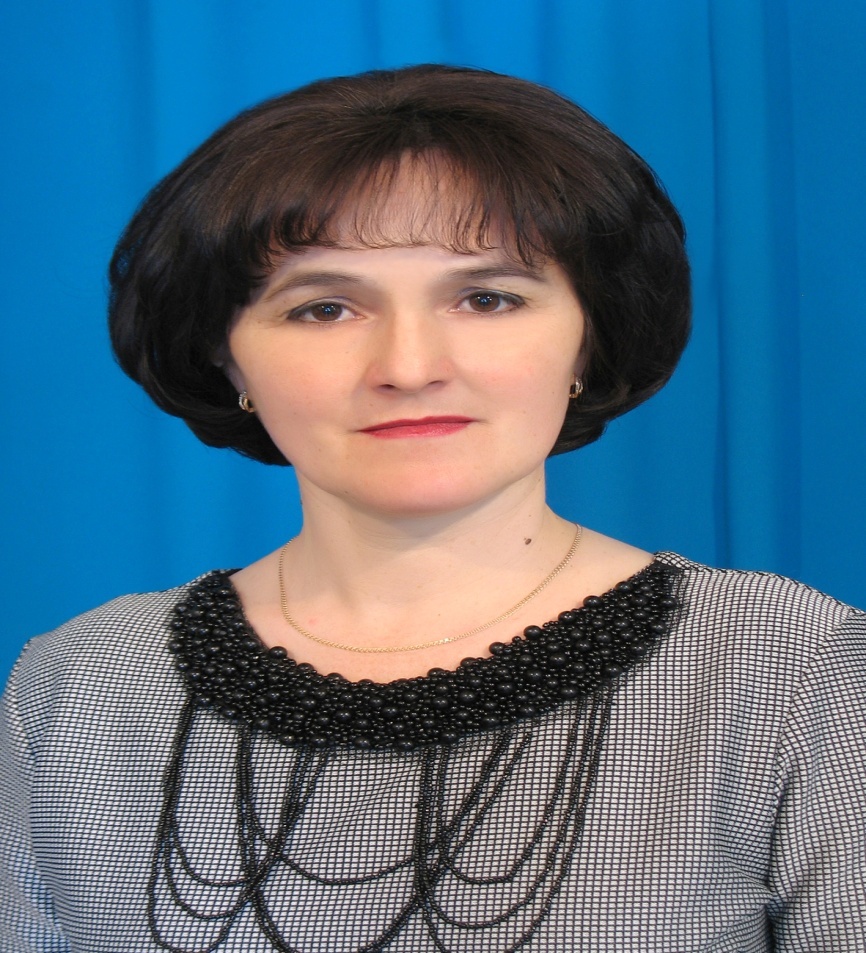 Выполнила  Мубарякова Светлана,  ученица 10 классаМуниципального  общеобразовательного бюджетного учрежденияХалиловская  средняя   общеобразовательная  школа   муниципального района Караидельский район  Республики  Башкортостан                                   Учитель    Салихова  Лилия  Рафиковна2023 годЛюбимый учитель     “Не на словах, а по вещей традиции, которая завтрашней жизни под стать, учителем надо будет родиться. И только после этого стать!" - эти строки Роберта Рождественского в полной мере применимы к моему любимому учителю Лилии Рафиковне.    Педагог высшей квалификационной категории  Салихова Л.Р. преподаёт русский язык и литературу в МОБУ Халиловская СОШ одиннадцатый год, её общий педагогический стаж -  тридцать лет. Педагогическую деятельность Лилия Рафиковна начала 15 августа 1992 года в Байки-Юнусовской средней школе учителем русского языка и литературы, в 1993 году была переведена в Староакбуляковскую школу. С 22 августа 2012 года работает учителем русского языка и литературы в МОБУ Халиловская СОШ.    Для чего в школе преподают русский язык и литературу? На этот вопрос легко даст ответ любой школьник. Знание русского языка делает человека грамотным, интеллигентным и обязательно понадобится в будущей работе. А знание литературы помогает стать душевно богатым человеком, учит сопереживать, мыслить и чувствовать.    Лилия Рафиковна - талантливый педагог, умелый наставник подрастающего поколения. Она в совершенстве владеет методикой преподавания, имеет свою систему работы с обучающимися. Учитель на уроках прививает любовь к поэзии и литературе, учит нас понимать и любить мир, размышлять над прочитанным, активно участвовать в обсуждении произведения. В наше время уже банальными кажутся слова “старайтесь видеть в людях хорошее”, но ведь это действительно стоит делать. Лилия Рафиковна добрая, чуткая, и поэтому дети тянутся к ней, радуются счастью поговорить, поделиться своими открытиями, огорчениями. Ее отношение к ученикам отличается доброжелательностью и уважением, а уроки – четко поставленными учебно-воспитательными задачами, продуманностью до мельчайших деталей методики проведения, хорошим оснащением их средствами обучения. Для создания интереса к предмету учитель использует игровые и занимательные ситуации. Лилия Рафиковна постоянно находится в поиске новых знаний, занимается саморазвитием. Она ежегодно готовит учащихся к сдаче экзаменов и поступлению в ВУЗы. Ее выпускники успешно сдают ОГЭ,  ЕГЭ, стабильно показывая высокие результаты.   Лилия Рафиковна активно участвует в общественной жизни школы, района, деревни. Принципиальный, честный, чуткий, отзывчивый, скромный и неутомимый учитель награждена разными Почетными грамотами, благодарственными письмами.   Педагогическое мастерство, высокая требовательность к себе, добросовестное отношение к работе, большая любовь к детям – все это создало  моему любимому учителю заслуженный авторитет среди коллег, учащихся и их родителей.    Преподавание в школе - непростое и хлопотное дело. Я думаю, что Лилия Рафиковна искренне любит профессию учителя и никогда не усомнилась в выборе своего жизненного пути.  